FORMULARIO DE POSTULACIÓN / ADHESIÓN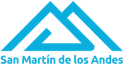 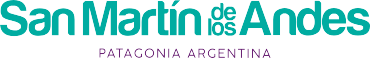 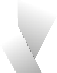 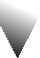 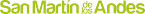 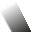 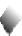 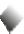 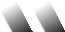 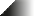 Programa: “Compromiso de Calidad para Empresas y Comercios Turísticos de San Martín de los Andes” – Nivel InicialEnviar el formulario a: calidadturismosma@gmail.com     (Fecha límite de envío 10 de Diciembre 2021)